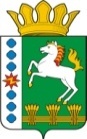 КОНТРОЛЬНО-СЧЕТНЫЙ ОРГАН ШАРЫПОВСКОГО РАЙОНАКрасноярского краяЗаключениена проект Решения Шушенского  сельского Совета депутатов «О внесении изменений и дополнений в Решение Шушенского сельского Совета депутатов от 15.12.2017  № 42-р «О бюджете поселения на 2018 год и плановый период 2019-2020 годов» (в ред. от 12.03.2018 № 9-р)06 июня  2018 год 				              		                    №   71Настоящее экспертное заключение подготовлено Контрольно – счетным органом Шарыповского района на основании ст. 157 Бюджетного  кодекса Российской Федерации, ст. 9 Федерального закона от 07.02.2011 № 6-ФЗ «Об общих принципах организации и деятельности контрольно – счетных органов субъектов Российской Федерации и муниципальных образований», ст. 5 Решения Шарыповского районного Совета депутатов от 20.09.2012 № 31/289р «О внесении изменений и дополнений в Решение Шарыповского районного Совета депутатов от 21.06.2012 № 28/272р «О создании Контрольно – счетного органа Шарыповского района» (в ред. от 20.03.2014 № 46/536р, от 25.09.2014 № 51/573р) и в соответствии со стандартом организации деятельности Контрольно – счетного органа Шарыповского района СОД 2 «Организация, проведение и оформление результатов финансово – экономической экспертизы проектов Решений Шарыповского районного Совета депутатов и нормативно – правовых актов по бюджетно – финансовым вопросам и вопросам использования муниципального имущества и проектов муниципальных программ» утвержденного приказом Контрольно – счетного органа Шарыповского района от 16.12.2013 № 29, Соглашения от 20.01.2015 о передаче Контрольно – счетному органу Шарыповского района полномочий Контрольно – счетного органа Шушенского сельсовета по осуществлению внешнего муниципального финансового контроля.Представленный на экспертизу проект Решения Шушенского сельского Совета депутатов «О внесении изменений и дополнений в Решение Шушенского сельского Совета депутатов от 15.12.2017 № 42-р «О внесении изменений в Решение сельского  Совета депутатов  «О бюджете поселения на 2018 год и плановый период 2019-2020 годов» направлен в Контрольно-счетный орган Шарыповского района 05 июня 2018 года. Разработчиком данного проекта Программы является администрация Шушенского сельсовета.Мероприятие проведено 05-06 июня 2018 года.В ходе подготовки заключения Контрольно – счетным органом Шарыповского района были проанализированы следующие материалы:- проект Решения Шушенского сельского Совета депутатов «О внесении изменений в Решение Шушенского сельского Совета депутатов от 15.12.2017 № 42-р «О внесении изменений и дополнений в Решение сельского  Совета депутатов  «О бюджете поселения на 2018 год и плановый период 2019-2020 годов»;-  решение от 15.12.2017 № 42-р «О бюджете поселения на 2018 год и плановый период 2019-2020 годов».В результате экспертизы проекта Решения и финансово – экономических обоснований предлагаемых к утверждению увеличений бюджетных ассигнований по расходам бюджета, подтверждающих потребность выделения дополнительных ассигнований в указанных в проекте Решения суммах по средствам бюджетов установлено:Представленным проектом Решения предлагается изменить основные характеристики бюджета поселения на 2018 год и плановый период 2019-2020 годов, внести изменения в текстовую часть и приложения к Решению о бюджете, изложив их в новой редакции в соответствии с представленным проектом Решения.Предлагаемые к утверждению изменения текстовой части Решения о бюджете поселения соответствуют бюджетному законодательству и законодательно установленным полномочиям органов местного самоуправления.Предлагаемые в проекте Решения изменения основных характеристик бюджета поселения на 2018 год представлены в таблице 1.Таблица 1Прогнозируемый общий объем доходов бюджета поселения увеличился в сумме 4 123 642,00 руб. (67,13%) за счет безвозмездных поступлений, из них:- прочие межбюджетные трансферты передаваемые бюджетам сельских поселений из районного бюджета в сумме 163 293,00 руб.;- прочие межбюджетные трансферты передаваемые бюджетам сельских поселений из краевого бюджета в сумме 3 960 349,00 руб.Общий объем расходов бюджета поселения на 2018 год увеличился в сумме 4 157 633,84 руб. (66,21%).Анализ изменения расходов бюджета поселения на 2018 годТаблица 2(руб.)По разделу 0100 «Общегосударственные вопросы» увеличение бюджетных ассигнований в сумме 5 874,00 руб. (0,19%), в том числе:- по подразделу 0104 «Функционирование Правительства РФ, высших органов исполнительной власти субъектов РФ, местных администраций» увеличение бюджетных ассигнований за счет средств краевого бюджета в сумме 5 874,00 руб. (3,77%), на региональные выплаты и выплаты, обеспечивающие уровень заработной платы работникам бюджетной сферы.По разделу 0300 «Национальная безопасность и правоохранительная деятельность» увеличение бюджетных ассигнований в сумме 12 657,75 руб. (2 532,55%), по подразделу 0310 «Обеспечение пожарной безопасности», в том числе:- увеличение бюджетных ассигнований за счет средств  краевого бюджета в сумме 12 055,00 руб. на  обеспечение пожарной безопасности; - увеличение бюджетных ассигнований за счет средств остатка бюджета поселения в сумме 602,75 руб. на  софинансирование. По разделу 0400 «Национальная экономика» увеличение бюджетных ассигнований в сумме 3 945 809,09 руб. (1390,18%), в том числе:- по подразделу 0409 «Дорожное хозяйство» увеличение бюджетных ассигнований в сумме 556 720,00 руб. (196,14%), из них за счет средств дорожного фонда Красноярского края в сумме 514 660,00 руб. на ремонт дорог общего пользования местного значения и за счет средств краевого бюджета в сумме 42 060,00 руб. на реализацию мероприятий, направленных на повышение дорожного движения;- по подразделу 0410 «Связь и информатика» увеличение бюджетных ассигнований в сумме 3 389 089,09 руб. (100,00%), из них за счет средств краевого бюджета в сумме 3 385 700,00 руб. на создание условий для развития услуг связи в малочисленных и труднодоступных населенных пунктах и за счет средств остатка бюджета поселения в сумме 3 389,09 руб. на  софинансирование.По разделу 0500 «Жилищно – коммунальное хозяйство» увеличение бюджетных ассигнований в сумме 193 293,00 руб. (30,68%), в том числе:- по подразделу 0502 «Коммунальное хозяйство» увеличение бюджетных ассигнований за счет средств районного бюджета в сумме 19 000,00 руб. (100,00%) на неотложные нужды ЖКХ;- по подразделу 0503 «Благоустройство» увеличение бюджетных ассигнований в сумме 174 293,00 руб. (27,66%), из них: за счет средств районного бюджета в сумме 46 000,00 руб. на ремонт трактора МТЗ-82;за счет средств районного бюджета в сумме 98 293,00 руб. на замену светильников уличного освещения по ул. Октябрьской в с.Шушь;за счет средств остатка бюджета поселения в сумме 30 000,00 руб. на содержание и ремонт скверов.      4. На 2018 год дефицит бюджета поселения и источники финансирования дефицита бюджета изменились и составляют  в сумме 170 882,69 руб. Ограничения, установленные Бюджетным кодексом РФ к отдельным видам расходов, источников финансирования дефицита бюджета в проекте Решения соблюдены.      5.Предлагаемые в проекте Решения изменения основных характеристик бюджета поселения на плановый период 2019-2020 годов представлены в таблице 3.Таблица 3В 2019 году сумма доходов увеличивается на 12 055,00 руб. и в 2020 году сумма доходов увеличивается на 12 055,00 руб., за счет безвозмездных поступлений в соответствии с краевыми законами, нормативными правовыми актами Правительства Красноярского края и Шарыповского района, соглашениями заключенными с главными распорядителями средств краевого бюджета и районного бюджетов на обеспечение пожарной безопасности.         6. В статью 10 «Дорожный фонд Шушенского сельсовета» в 2018 году вносятся изменения в части увеличения объема бюджетных ассигнований дорожного фонда Шушенского сельсовета в сумме 556 720,00 руб.(196,14%). Дорожный фонд Шушенского сельсовета в 2018 году составит в сумме 840 554,00 руб.Приложения № 1,4,5,6,7,9 к Решению о бюджете излагаются в новой редакции согласно приложениям № 1-6 к проекту Решения.При проверке правильности планирования и составления проекта Решения  нарушений не установлено.На основании выше изложенного Контрольно – счетный орган  Шарыповского района предлагает депутатам сельского Совета  принять проект Решения Шушенского сельского Совета депутатов «О внесении изменений и дополнений в Решение Шушенского  сельского Совета депутатов от 15.12.2017 № 42-р «О бюджете поселения на 2018 год и плановый период 2019-2020 годов» (в ред. от 12.03.2018 № 9-р).Председатель Контрольно – счетного органа			            			Г.В. СавчукПредыдущая редакция Предлагаемая редакцияИзменение (руб.) % изменения1) прогнозируемый общий объем доходов бюджета поселения в сумме6 142 460,00 руб.10 266 102,00 руб.+ 4 123 642,00167,132) общий объем расходов бюджета поселения  в сумме6 279 350,85 руб.10 436 984,69 руб.+ 4 157 633,84166,213) дефицит бюджета поселения  в сумме136 890,85 руб.170 882,69 руб.+ 33 991,84124,834) источники финансирования дефицита бюджета поселения  в сумме136 890,85 руб.170 882,69 руб.+ 33 991,84124,83наименование показателя бюджетной классификацииРаздел, подразделпредыдущая редакция предлагаемая редакция отклонение% откл.12345 (4-3)6Общегосударственные вопросы01003 164 156,403 170 030,405 874,00100,19функционирование высшего должностного лица субъекта РФ и органа местного самоуправления0102607 673,00607 673,000,00100,00функционирование Правительства РФ, высших органов исполнительной власти субъектов РФ, местных администраций01042 544 627,402 550 501,405 874,00103,77резервные фонды011110 000,0010 000,000,00100,00другие общегосударственные вопросы01131 856,001 856,000,00100,00Национальная оборона020073 100,0073 100,000,00100,00мобилизационная и вневойсковая подготовка020373 100,0073 100,000,00100,00Национальная безопасность и правоохранительная деятельность03001 000,0013 657,7512 657,751 365,78обеспечение пожарной безопасности0310500,0013 157,7512 657,752 632,55другие вопросы в области национальной безопасности и правоохранительной деятельности0314500,00500,000,00100,00Национальная экономика0400283 834,004 229 643,093 945 809,091 490,18дорожное хозяйство0409283 834,00840 554,00556 720,00296,14связь и информатика04100,003 389 089,093 389 089,09100,00Жилищно - коммунальное хозяйство0500630 050,45823 343,45193 293,00130,68коммунальное хозяйство05020,0019 000,0019 000,00100,00благоустройство0503630 050,45804 343,45174 293,00127,66Культура, кинематография08002 115 210,002 115 210,000,00100,00культура08012 115 210,002 115 210,000,00100,00Социальная политика100012 000,0012 000,000,00100,00пенсионное обеспечение100112 000,0012 000,000,00100,00ВСЕГО РАСХОДЫ6 279 350,8510 436 984,694 157 633,84166,21Предыдущая редакцияПредлагаемая редакцияИзменение (руб.)                                                        плановый период 2019 год                                                       плановый период 2019 год                                                       плановый период 2019 год+ 4 123 642,001) прогнозируемый общий объем доходов бюджета поселения в сумме5 880 200,00 руб.5 892 225,00 руб.+ 12 055,002) общий объем расходов бюджета поселения  в сумме5 880 200,00 руб.5 892 225,00 руб.+ 12 055,00                                                        плановый период 2020 год                                                        плановый период 2020 год                                                        плановый период 2020 год1) прогнозируемый общий объем доходов бюджета поселения в сумме5 885 600,00 руб.5 897 655,00 руб.+ 12 055,002) общий объем расходов бюджета поселения  в сумме5 885 600,00 руб.5 897 655,00 руб.+ 12 055,00